Дорогие друзья!!! 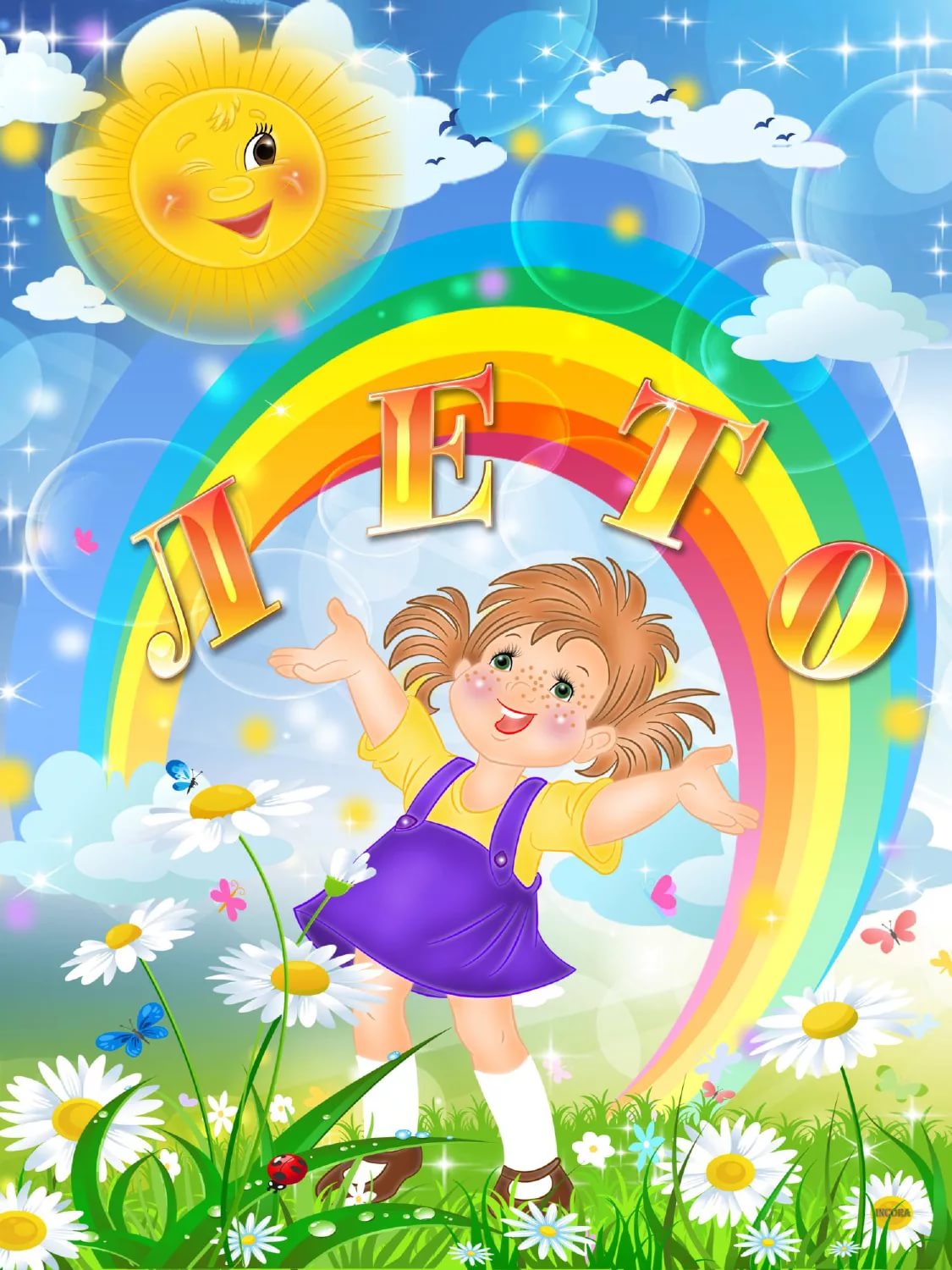 Мы рады видеть Вас на нашей летней площадке!Приглашаем девчонок и мальчишек в клубы «Саквояж Мастерилкина»«Добрые волшебники»«Летние забавы»1 смена: 5, 7, 14, 19, 21, 26, 28 июня2 смена 3, 5, 10, 12, 17, 19, 24, 26  июля3 смена 2, 7, 9, 14, 16, 21, 23 августаЖдём вас по вторникам и четвергам1 группа с 11 до 13 часов2 группа с 15 до 17 часовв отделении психолого-педагогической помощи семье и детям Бюджетного учреждения Ханты-Мансийского автономного округа – Югры «Нефтеюганский районный комплексный центр социального обслуживания населения»	Наш адрес: гп. Пойковскиймкр. 1, дом 33-гтел: 8(3463)255721; 8(3463)215856Проведите каникулы интересно, весело, окунитесь в мир творчества и фантазий!